Всероссийский открытый урок
«60-летие полета Юрия Гагарина в Космос»8 апреля, в онлайн-форматеОрганизатор – Министерство просвещения РФ.В преддверии Дня космонавтики на сайте «Центра космонавтики и авиации ВДНХ  пройдет открытый урок, во время которого школьникам расскажут об истории Дня космонавтики, космодроме Байконур, первом человеке, покорившем космос – Юрии Гагарине, а также о самых больших научных открытиях в космосе и космонавтике, сделанных советскими и российскими учеными.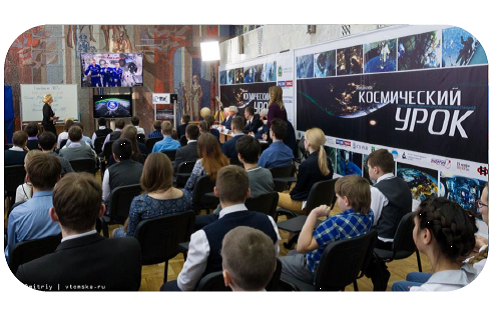 Челлендж «Привет в невесомость» Участники конкурса «Большая перемена» из разных регионов России запишут видеообращение российским космонавтам на МКС и поздравят всех сотрудников космической отрасли с Днем космонавтики.Итоговый ролик будет опубликован в сообществе «Большая перемена» в социальной сети «ВКонтакте» 12 апреля и передан космонавтам на орбиту.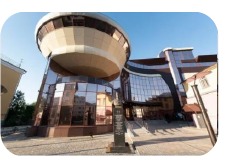 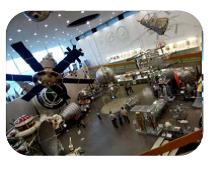 Премьера фильма «Эра космоса» 12 апреля в сообществе «Большая перемена» состоится премьера короткометражного художественного фильма «Эра космоса» от Госкорпорации «Роскосмос».Акция «По следам космических достижений»12 апреля Организатор – Российское движение школьников» (РДШ).Участникам акции предлагается найти «следы» космических достижений на улицах своего города (памятники культуры, наименование улиц и т.д.) или «оставить след» самостоятельно – рисунки на асфальте, фото в костюмах и прочее.Участникам необходимо сделать фотографию «со следом» космического достижения и разместить ее на личной странице в социальных сетях «Вконтакте» или «Instagram» 12 апреля с хештегам акции #РДШ #НаукаРДШ #ДеньКосмонавтикиРДШ.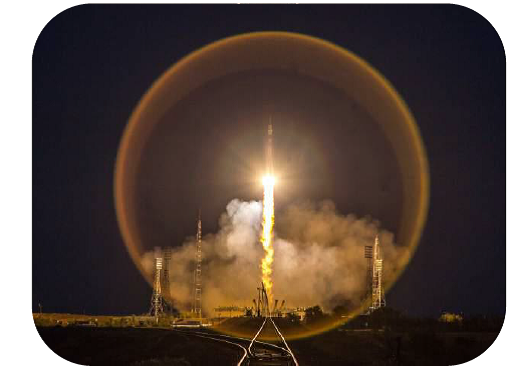 